ROMÂNIA		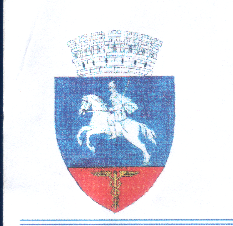 JUDEŢUL CĂLĂRAŞI				 Cod 917007, comuna Alexandru Odobescu, jud. Călăraşi, România		   cod fiscal : 3966281HOTĂRÂRE pentru participarea la  Programul privind creșterea eficienței energetice a infrastructurii de iluminat public și aprobarea Documentației de Avizare a Lucrărilor de Intervenții (DALI) pentru proiectul „Creșterea eficienței energetice a sistemului de iluminat public în Comuna Alexandru Odobescu, județul Călărași”Consiliul local al Comunei Alexandru Odobescu, județul CălărașiAvând în vedere:referatul de aprobare nr. 33/03.01.2023 al Primarului Comunei Alexandru Odobescu, județul Călărași ;     raportul de specialitate înregistrat cu nr. 32/03.01.2023.al Compartimentului urbanism;proiectul de hotărâre nr.34/03.01.2023 al Primarului Comunei Alexandru Odobescu, județul Călărași;avizul favorabil al  comisiei de activitate pentru programe de dezvoltare economica-sociala , buget finanțe , administrarea domeniului public si privat al comunei, agricultură, gospodărie comunala, amenajarea teritoriului și urbanism, protecția mediului și turism si al Comisiei  juridice si de disciplina    ;	 prevederile art. 120 și art. 121 alin. (1) și (2) din Constituția României, republicată prevederile art. 3, art.4, art. 8 și 9 din Carta europeană a autonomiei locale, adoptată la Strasbourg la 15 octombrie 1985, ratificată prin Legea nr. 199/1997;prevederile art. 7 alin. (2) și art. 1166 și următoarele din Legea nr. 287/2009 privind Codul civil, republicată, cu modificările ulterioare, referitoare la contracte sau convenții;prevederile art. 20 și 21 din Legea cadru a descentralizării nr. 195/2006;prevederile art. 41 și art.44, alin. (1) din Legea nr. 273/2006 privind finanțele publice locale, cu modificările și completările ulterioare;prevederile art. 129, alin (1), alin. (2), lit. b, alin.(4) lit.d, alin.(7), lit k, raportat la art.155 alin.(1), lit.d și alin.(5), lit.c) din Ordonanța de Urgență a Guvernului nr. 57/2019 privind Codul Administrativ, cu modificările și completările ulterioare;Ordinul 1866/12.10.2021 cu modificările și completările ulterioare emis de Ministerul Mediului, Apelor și Pădurilor nr. pentru aprobarea Ghidului de finanțare a Programului privind creșterea eficienței energetice a infrastructurii de iluminat public ;prevederile art. 9, art.10, alin.(4) lit. d) din HG nr.907/2016 privind etapele de elaborare și conținutul cadrul al documentațiilor tehnico-economice aferente obiectivelor/proiectelor de investiții finanțate din fonduri publice cu modificările și completările ulterioare;prevederile din Strategia de dezvoltare a comunei aprobată prin hotărârea Consiliului Alexandru Odobescu, județul Călărași, nr.21/19.05.2021;Documentația de Avizare a Lucrărilor de Intervenții (DALI) nr. 1/2023, întocmită de SC SICAL SRL;prevederile art.2 alin.(2), art.41 alin.(5), art 50 alim.(4), art.58, art.59, art.61, art.62 și art. 70 din Legea nr. 24/2000 privind normele de tehnică legislativă pentru elaborarea actelor normative, republicată, cu modificările și completările ulterioare,prevederile art. 1,2,4-7, alin.(13) din Legea nr.52/2003 privind transparența decizională în administrația publică, republicată, cu modificările și completările ulterioare,H O T Ă R Ă Ş T E :Art. 1. – Se aprobă participarea la  Programul privind creșterea eficienței energetice a infrastructurii de iluminat public cu investiția „Creșterea eficienței energetice a sistemului de iluminat public în Comuna Alexandru Odobescu, județul Călărași”, denumit în continuare Proiectul.                                                                                                                           	  Art. 2. – Se aprobă Documentația de Avizare a Lucrărilor de Intervenții (DALI) și  indicatorii tehnico-economici pentru obiectivul de investiții  „Creșterea eficienței energetice a sistemului de iluminat public în Comuna Alexandru Odobescu, județul Călărași”, denumit în continuare Proiectul.									Art. 3. – Se aprobă acordul privind asigurarea și susținerea contribuției financiare aferente cheltuielilor neeligibile necesare implementării proiectului „Creșterea eficienței energetice a sistemului de iluminat public în Comuna Alexandru Odobescu, județul Călărași” și care nu sunt finanțate de AFM.							Art. 4. - Angajamentul privind întocmirea documentației de achiziție publică, organizarea și derularea procedurii de achiziție publică și realizarea lucrărilor în conformitate cu prevederile legale în vigoare privind achizițiile publice pentru obiectivul de investiții „Creșterea eficienței energetice a sistemului de iluminat public în Comuna Alexandru Odobescu, județul Călărași”, denumit în continuare Proiectul, este în sarcina Comunei Alexandru Odobescu, județul Călărași. 								Art. 5. - Numărul locuitorilor, precum și caracteristicile tehnice ale Proiectului, sunt cuprinse în anexa 1 , care este parte integrantă din prezenta hotărâre.				Art. 6. – (1) Reprezentantul legal al comunei este, potrivit legii, primarul acesteia, în dubla sa calitate și de ordonator principal de credite al comunei.					               (2) Se aprobă contractarea finanațării și persoana desemnată să reprezinte  Comuna Alexandru Odobescu, județul Călărași, în relația cu Administraţia Fondului pentru Mediu, privind contractarea și derularea proiectului este domnul  Primar – NICULAE EREMIA.												Art. 7. -Aducerea la îndeplinire a prezentei hotărâri se asigură de către primarul comunei Alexandru Odobescu, județul Călărași. 							Art. 8. - Prezenta hotărâre se comunică, prin intermediul secretarului comunei Comuna Alexandru Odobescu, județul Călărași, în termenul prevăzut de lege, primarului comunei Comuna Alexandru Odobescu, județul Călărași, și prefectului județului Călărași și se aduce la cunoștință publică prin afișarea la sediul primăriei, precum și pe pagina de internet www.primariaodobescu.roPreședintele de ședință                                                                                                          Contrasemnează:                                                 David Victor                                                             Secretarul comunei Alexandru OdobescuIlie DoinitaNr.  2Adoptată la comuna Alexandru OdobescuAstăzi.05.01.2023Adoptată cu 10  voturi   pentru , împotrivă nu, abţineri nuANEXA NR. 1 LA HCL NR 2/05.01.2023Descrierea investiției din Documentația de Avizare a Lucrărilor de Intervenții (DALI) și indicatorii tehnico-economici, pentru obiectivul de investiții „Creșterea eficienței energetice a sistemului de iluminat public în Comuna Alexandru Odobescu, județul Călărași”Locul de implementare al proiectului: Romania, Comuna Alexandru Odobescu, județul Călărași.Obiectivul general al proiectului îl constituie creșterea eficienței energetice a sistemului se iluminat public prin  înlocuirea corpurilor de iluminat având un consum ridicat de energie electrică cu corpuri de iluminat cu LED, precum și achiziționarea și instalarea sistemelor de telegestiune care permit reglarea fluxului luminos la nivelul întregului obiectiv de investiții în Comuna Alexandru Odobescu, județul Călărași.Situația proiectată opțiunea tehnico – economică nr. II recomandată propune : Modernizare prin: înlocuire aparate de iluminat existente cu consum mare de energie, în număr de 324 buc. cu aparate de iluminat cu LED de putere 20W, cu eficienta energetica ridicata pentru iluminatul căilor de circulație rutieră și/sau pietonală, integrat într-un sistem de telegestiune cu comunicație wireless;înlocuire aparate de iluminat existente cu consum mare de energie, în număr de 34 buc. cu aparate de iluminat cu LED de putere 20W, cu eficienta energetica ridicata pentru iluminatul căilor de circulație rutieră și/sau pietonală, integrat într-un sistem de telegestiune cu comunicație wireless;instalare sistem de telegestiune prin montare controler pentru telegestiune la nivel de aparat de iluminat, pentru comandă și control fără fir, de la distanță, în număr de 358 buc.;Indicatorii de performanță ai investiției sunt:- Reducerea consumului anual de energie primară în sistemul  iluminat public (kWH/an) cu 17.388,50 kWh/an- Scăderea anuală a gazelor cu efect de seră (echiv. tone de CO2) cu 32,86%Numărul total de locuitori in Comuna Alexandru Odobescu, județul Călărași este de 2.816 .Valoarea totală a investiției: 1.058.135,42 lei cu TVA /889.921,56 lei fără TVA din care: - Valoarea totală eligibilă nerambursabilă, inclusiv TVA aferent : 1.000.000,00 lei      - Valoarea totală neeligibilă, inclusiv TVA aferent : 58.135,42 leiValoare totală C+M = 909.441,00 lei cu TVA /764.236,14 lei fără TVAPreședintele de ședință,						                    Contrasemnează:	David Victor 								Secretar general,Ilie Doinita